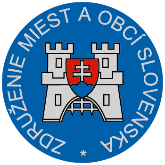 Materiál na rokovanie Hospodárskej a sociálnej rady SRdňa 25. 02. 2019       k bodu č. 8)Stanovisko ZMOS k návrhu zákona, ktorým sa mení a dopĺňa zákon č. 513/1991 Zb. Obchodný zákonník v znení neskorších predpisov a ktorým sa menia a dopĺňajú niektoré zákony Všeobecne k návrhu:Účelom návrhu zákona je implementácia smernice Európskeho parlamentu a Rady (EÚ) 2017/828 zo 17. mája 2017, ktorou sa mení smernica 2007/36/ES, pokiaľ ide o podnietenie dlhodobého zapojenia akcionárov (Ú. v. EU L 132, 20.5.2017).V súvislosti s implementáciou smernice návrh zákona, predovšetkýmprostredníctvom harmonizácie právnych úprav všetkých členských štátov Európskej únie, odstraňuje existujúce prekážky v cezhraničnom investovaní alebo pri účasti a hlasovaní akcionárov na valnom zhromaždení prostredníctvom elektronických prostriedkov, a to najmä tie, ktoré sa spájajú s včasnou a dostatočne určitou identifikáciou akcionárov verejnej akciovej spoločnosti a upravuje a zjednodušuje prenos informácií o akcionároch v rámci investičnej reťaze sprostredkovateľov tak, aby sa zjednodušil výkon práv akcionárov na valnom zhromaždení verejnej akciovej spoločnostia tiež sa zameriavana efektívnejšie zapojenie inštitucionálnych investorov a správcov aktív do rozhodovacích procesov vo verejnej akciovej spoločnosti.Pripomienky k návrhu:ZMOS k predloženému navrhovanému zneniu zákona neuplatňuje pripomienky.Záver:ZMOS navrhuje, aby HSR SR odporučila návrh zákona na ďalšie legislatívne konanie.Michal Sýkorapredseda ZMOS